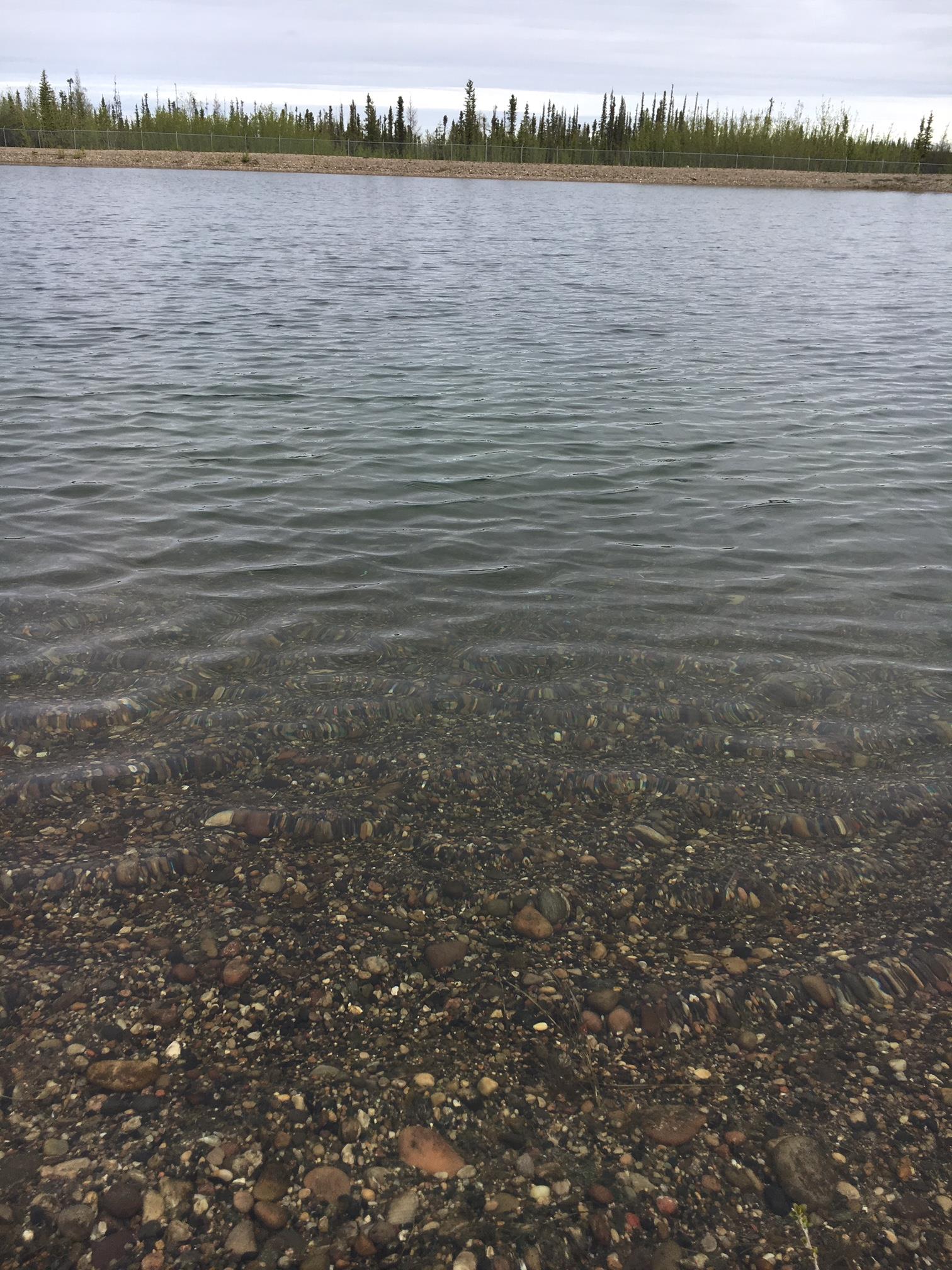 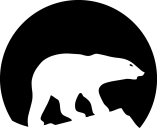 Government of the
Northwest TerritoriesDrinking Water Primer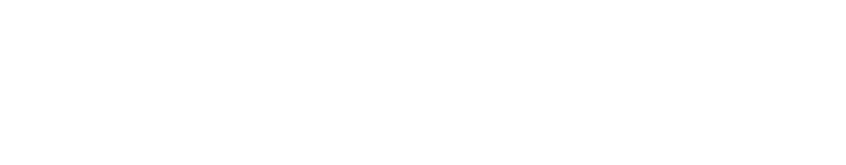 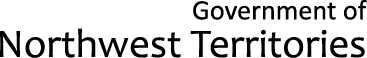 Drinking water in the Northwest Territories (NWT) goes through a number of treatment steps and tests to ensure that it is safe and of good quality. Community governments, the Government of the Northwest Territories (GNWT), and the water boards all play a role in ensuring that drinking water meets the requirements of the Water Supply System Regulations within the NWT Public Health Act. The Public Health Act adopts the Guidelines for Canadian Drinking Water Quality as the standard for treatment and sampling.In the NWT, a multi-barrier approach is used to ensure drinking water safety. This approach includes source water protection, treatment processes such as filtration and disinfection, and regular sampling to verify that treatment is working properly. Community governments have primary responsibility for providing safe drinking water. Community governments are responsible for ensuring that trained staff treat and monitor the water on a daily basis. Various GNWT departments provide support, training, certification, operational funding, monitoring, and enforcement to support delivery of drinking water services.Certified operators carry out the day-to-day operation of NWT water treatment plants. These operators have attended courses and passed an exam based on the level of complexity of the plant they operate. They are also required to maintain their certification with ongoing training and education. Operators are responsible for maintaining and cleaning their water plant, making adjustments to chemical dosages, and carrying out routine testing and monitoring for chlorine, turbidity, bacteriological quality. The results of all testing, along with the plant log sheets, are subject to review by the Environmental Health Officers at the GNWT Department of Health and Social Services. An additional suite of samples is taken annually to test for 28 chemical and physical parameters, such as pH, metals, dissolved and total solids, and color.The GNWT has a website, www.nwtdrinkingwater.ca, which contains information for the public on the tests done on NWT drinking water, treatment processes, the roles and responsibilities of the communities and GNWT departments, and other frequently asked questions about drinking water. Questions or concerns about drinking water in a particular community should be directed to the water treatment plant operator in that community. If they cannot assist you, you can check for notices and announcements on the NWT Drinking water website. *Boil Water Advisory    			Does not meet Requirements			Meets Requirements 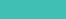 CommunityPlant ClassificationWater SourceWater Treatment ProcessCertified OperatorTreated Water Chemical TestsTreated Water Chemical TestsTreated Water Bacteria Tests
(% of compliance, 48 required, 228 for Yellowknife)Treated Water Bacteria Tests
(% of compliance, 48 required, 228 for Yellowknife)CommunityPlant ClassificationWater SourceWater Treatment ProcessCertified Operator2017201820172018AklavikClass IIMackenzie River (Peel Channel)Conventional (Coagulation, Flocculation, Sedimentation and Filtration), Chlorination and Storage6141Colville LakeSmall SystemColville LakeCartridge Filtration, Chlorination, Storage00Délı̨neSmall SystemGreat Bear LakeCartridge Filtration, UV, Chlorination, Storage6319Behchokǫ̀ (Edzo)Class IIWest ChannelConventional (Coagulation, Flocculation, Sedimentation and Filtration), Chlorination and Storage69232Behchokǫ̀ (Rae)Class IIMarian LakeConventional (Coagulation, Flocculation, Sedimentation and Filtration), Chlorination and Storage55145Fort Good HopeClass IMackenzie RiverMembrane Filtration, Chlorination and Storage9862Fort LiardClass IGroundwater WellPotassium Permanganate Assisted Greensand Filtration, Softening, Chlorination and Storage104104Fort McPhersonClass IIDeep Water LakeConventional (Coagulation, Flocculation, Sedimentation and Filtration), Chlorination and Storage1623Fort ProvidenceClass IIMackenzie RiverConventional (Coagulation, Flocculation, Sedimentation and Filtration), Chlorination and Storage11558Fort ResolutionClass II Great Slave LakeConventional (Coagulation, Flocculation, Sedimentation and Filtration), Chlorination and Storage4120Fort SimpsonClass IIMackenzie RiverConventional (Coagulation, Flocculation, Sedimentation and Filtration), Chlorination and Storage5864Fort SmithClass IIISlave RiverUpflow Clarifier, Filtration, Chlorination, Fluoridation, Storage6536GamètìSmall SystemRae LakeChlorination111231Hay RiverClass IIGreat Slave LakeConventional (Coagulation, Flocculation, Sedimentation and Filtration), Chlorination and Storage114122InuvikClass IIIMackenzie RiverCoagulation, Membrane Filtration , Chlorination, Fluoride, Storage5427Jean Marie RiverClass IMackenzie RiverMembrane Filtration, Chlorination, and Storage3931Łutselk’eClass IGreat Slave LakeMembrane Filtration, Chlorination and Storage7093Nahanni ButteClass IGroundwater WellPotassium Permanganate Assisted Greensand Filtration, Softening, Chlorination and Storage6883Norman Wells Class IIMackenzie RiverConventional (Coagulation, Flocculation, Sedimentation and Filtration), Chlorination and Storage140156PaulatukSmall SystemNew Water LakeChlorination3640Sachs HarbourSmall SystemDOT LakeCartridge Filtration, Chlorination3241Sambaa K’eClass ITrout LakeMembrane filtration, Chlorination and Storage4829TsiigehtchicClass ITso LakeNano-Filtration, Chlorination and Storage5273TuktoyaktukClass IKudlak LakePressure Filtration, UV, Chlorination and Storage4237TulitaClass IGreat Bear RiverMicro-Filtration, Chlorination and Storage5449UlukhaktokSmall SystemRCAF LakePre-Filter, UV, Chlorination and Storage5866WekweètìSmall SystemSnare LakeChlorination4441WhatìClass IGroundwater WellPotassium Permanganate Assisted Greensand Filtration, Softening, Chlorination and Storage160109WrigleyClass IMackenzie RiverMembrane filtration, Chlorination and Storage4352YellowknifeClass IIYellowknife RiverMembrane Filtration, Chlorination, Fluoridation, Storage4492508